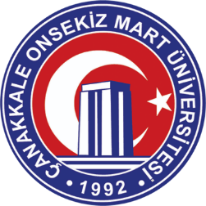                                                              T.C.                    ÇANAKKALE ONSEKİZ MART ÜNİVERSİTESİ                             ÖĞRENCİ İŞLERİ DAİRE BAŞKANLIĞI                                         YÖK BURSLARI TAKİP ŞUBESİ                                  ÇALIŞMA DURUMU DİLEKÇESİYÖK BURSLARI TAKİP ŞUBESİ MÜDÜRLÜĞÜNEÖĞRENCİ ÇALIŞMA DURUMUÇalışmıyorum.Çalışıyorum.(Çalışılan yer…………………………………………………………………………………………………………………)	Çalışma durumum yukarıda belirttiğim gibidir, çalışma durumunda olacak değişikliği en geç 5 gün içerisinde, YÖK Bursluları Takip Şube Müdürlüğüne ve Enstitünüze bildireceğimi, değişikliğin bildirilmemesi durumunda sorumluluğun tarafıma ait olduğunu beyan ederim.											........./........./20......											    ................................................											  (Adı, Soyadı, İmzası)EK:1- E-Devletten alınan çalışma durumunu gösterir belge (Çalışanlar için gereklidir barkodlu olacak)2- Öğrenci BelgesiT.C. Kimlik NoAdı- SoyadıAdresiDoktora Başlama TarihiAlan AdıEnstitü AdıBölüm/Anabilim DalıBanka/Şube/Hesap NoIban NoCep TelefonuE-Posta